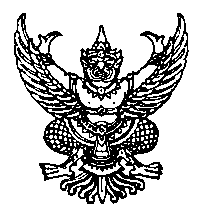 ประกาศมหาวิทยาลัยธรรมศาสตร์เรื่อง อำนาจหน้าที่และการแบ่งหน่วยงานภายในสำนักงานเลขานุการ
คณะวิทยาศาสตร์และเทคโนโลยี พ.ศ. ๒๕๕๙-----------------------------โดยที่เป็นการสมควรกำหนดอำนาจหน้าที่และการแบ่งหน่วยงานภายในสำนักงานเลขานุการคณะวิทยาศาสตร์และเทคโนโลยีอาศัยอำนาจตามความในมาตรา ๓๙ แห่งพระราชบัญญัติมหาวิทยาลัยธรรมศาสตร์ พ.ศ. ๒๕๕๘ ประกอบข้อ ๑๔ ของข้อบังคับมหาวิทยาลัยธรรมศาสตร์ว่าด้วยการจัดตั้งและการแบ่งส่วนงานของมหาวิทยาลัยธรรมศาสตร์ พ.ศ. ๒๕๕๙ อธิการบดีโดยความเห็นชอบของสภามหาวิทยาลัยธรรมศาสตร์ในคราว
การประชุมครั้งที่ ๑๒/๒๕๕๙ เมื่อวันที่ ๒๖ ธันวาคม ๒๕๕๙ จึงออกประกาศดังต่อไปนี้ข้อ ๑. ประกาศนี้เรียกว่า “ประกาศมหาวิทยาลัยธรรมศาสตร์ เรื่อง อำนาจหน้าที่และการแบ่งหน่วยงานภายในสำนักงานเลขานุการคณะวิทยาศาสตร์และเทคโนโลยี พ.ศ. ๒๕๕๙”ข้อ ๒. สำนักงานเลขานุการคณะวิทยาศาสตร์และเทคโนโลยี แบ่งหน่วยงานเป็น ๔ งาน ดังนี้(๑) งานบริหารและการคลัง(๒) งานยุทธศาสตร์และการพัฒนาองค์กร(๓) งานวิชาการและกิจการนักศึกษา(๔) งานวิจัยบริการและบัณฑิตศึกษาข้อ ๓. งานบริหารและการคลัง มีอำนาจหน้าที่ดำเนินการด้านงานธุรการของคณะและสาขาวิชาการบริหารบุคคล การเงินการบัญชีและพัสดุครุภัณฑ์ งานอาคารสถานที่และการซ่อมบำรุง โครงการบริการสังคมและปฏิบัติหน้าที่อื่นตามที่ได้รับมอบหมายข้อ ๔. งานยุทธศาสตร์และการพัฒนาองค์กร มีอำนาจหน้าที่ดำเนินการสนับสนุนงาน
ด้านการจัดทำแผนยุทธศาสตร์ แผนปฏิบัติการและงบประมาณ การกำกับและติดตามการปฏิบัติตามแผนงาน 
การพัฒนาคุณภาพการศึกษาสู่ความเป็นเลิศ (EdPEx) การประชาสัมพันธ์และวิเทศสัมพันธ์ งานเทคโนโลยีสารสนเทศ และโสตทัศนูปกรณ์ การให้บริการห้องปฏิบัติการคอมพิวเตอร์ และปฏิบัติหน้าที่อื่นตามที่ได้รับมอบหมายข้อ ๕. งานวิชาการและกิจการนักศึกษา มีอำนาจหน้าที่ดำเนินการสนับสนุนงาน
ด้านการปรับปรุงพัฒนาหลักสูตร การพัฒนาอาจารย์ การจัดโครงการวิชาการ งานทะเบียนนักศึกษาและสนับสนุน
การเรียนการสอน งานกิจกรรมส่งเสริมพัฒนานักศึกษา และปฏิบัติหน้าที่อื่นตามที่ได้รับมอบหมายข้อ ๖. งานวิจัยบริการและบัณฑิตศึกษา มีอำนาจหน้าที่ดำเนินการด้านสนับสนุนการให้บริการวิชาการสู่สังคม ส่งเสริมและให้บริการงานวิจัยของคณะ บริการงานวิจัยสู่ผลิตภัณฑ์เชิงพาณิชย์ ดำเนินการด้านบัณฑิตศึกษา ให้บริการศูนย์เครื่องมือวิทยาศาสตร์ ดูแลจัดการห้องปฏิบัติการสนับสนุนการสอนภาคปฏิบัติ
และให้เป็นไปตามมาตรฐานความปลอดภัย และปฏิบัติหน้าที่อื่นตามที่ได้รับมอบหมายทั้งนี้ ตั้งแต่บัดนี้เป็นต้นไป			                	 ประกาศ  ณ  วันที่  ๒๙  ธันวาคม   พ.ศ. ๒๕๕๙					         (ศาสตราจารย์ ดร.สมคิด เลิศไพฑูรย์)					          อธิการบดีมหาวิทยาลัยธรรมศาสตร์